JURNALTANGGUNG JAWAB KONSORSIUM ASURANSI BAGI TENAGA KERA INDONESIA BERDASARKAN PERMENAKERTRANS NO.P.07/MEN/V/2010 TENTANG ASURANSI TENAGA KERJA INDONESIA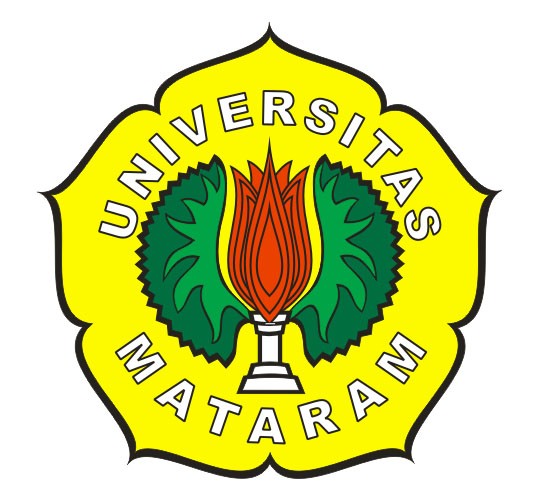 Oleh:PUTU ARMA INDIRAYANID1A 010 217FAKULTAS HUKUMUNIVERSITAS MATARAMMATARAM2014HALAMAN PENGESAHAN PEMBIMBINGTANGGUNG JAWAB KONSORSIUM ASURANSI BAGI TENAGA KERJA INDONESIA BERDASARKAN PERMENAKERTRANS NO.P.07/MEN/V/2010 TENTANG ASURANSI TENAGA KERJA INDONESIAOleh:PUTU ARMA INDIRAYANID1A 010 217Menyetujui: Pembimbing PertamaH.Zaeni Asyhadie, SH.,M.HumNIP.19610620 198803 1 001FAKULTAS HUKUMUNIVERSITAS MATARAM2014ABSTRAKTANGGUNG JAWAB KONSORSIUM ASURANSI BAGI TENAGA KERJA INDONESIA BERDASARKAN PERMENAKERTRANS NO.P.07/MEN/V/2010             Penelitian ini bertujuan untuk mengetahui dan menjelaskan mengenai tanggung jawab Konsorsium Asuransi TKI dengan apa yang tercantum dalam Permenakertrans NO.P.07/MEN/V/2010 dan perubahannya Permenakertrans No.1 Tahun 2012 tentang Asuransi Tenaga Kerja Indonesia. Metode penelitian yang digunakan adalah penelitian yuridis normatif. Kesimpulan yang didapat dari penelitian ini adalah tanggung jawab konsorsium asuransi didasarkan pada Permenakertrans namun pelaksanaan program asuransinya belum efektif secara maksimal dan tata cara pengajuan klaim dilakukan oleh TKI, ahli waris dan PPTKIS paling lambat 12 bulan setelah terjadinya resiko, dan TKI harus meminta surat rekomendasi kepada BP3TKI sebagai pelengkap bahwa TKI tersebut akan mengajukan klaim asuransiKata Kunci : Konsorsium Asuransi Tenaga Kerja Indonesia, Asuransi TKI, Permenakertans No.P.07/MEN/V/2010 .ABSTRACTRESPONSIBILITY INSURANCE CONSORTIUM FOR INDONESIAN MIGRANT WORKERS BE BASED ON PERMENAKERTRANS NO.P.07/MEN/V/2010 CONCERNING  INSURANCE FOR INDONESIAN MIGRANT WORKERS             This research aims to know and explain about responsibility Insurance Consortium with what a listed in the Permenakertrans No.P.07/MEN/V/2010 and the alteration Permenakertrans No.1 Tahun 2012 tentang Asuransi Tenaga Kerja Indonesia. The research Methods used  is a juridice normatif research. The conclussion from this research is responsibility Insuranse Consortium  based  on Permenakertrans but program insurance implementation  not yet effective to the maximum  and a prosedure insurance claim  do by TKI, the beneficiary and PPTKIS, at the latest 12 months after occurence of  risks, and TKI must request recomendation letter for BP3TKI as a complement that TKI will submission Insurance claim.Keyword: Insurance Consortium Migrant Workers, Insurance Indonesian Migrant Workers, Permenakertrans No.07/MEN/V/2010